Recursos acerca de la Doctrina de la Providencia:The Mystery of Providence (El misterio de la providencia) de John FlavelPecados espectaculares de John PiperBig God (Dios grande) de Orlando SaerBosquejo del estudio de Teología Sistemática - Parte 1Semana 1 – Introducción y doctrina de la PalabraSemana 2 – Doctrina de la Palabra - Parte 2Semana 3 – La existencia y los atributos de Dios - Parte 1Semana 4 – La existencia y los atributos de Dios - Parte 2Semana 5 – Doctrina de la creación - Parte 1Semana 6 – Doctrina de la creación - Parte 2Semana 7 – Doctrina de la providencia - Parte 1Semana 8 – Doctrina de la providencia - Parte 2Semana 9 – Antropología bíblica: El problema del pecadoSemana 10 – Cristología bíblica - Parte 1Semana 11 – Cristología bíblica - Parte 2Semana 12 – La obra de Cristo - Parte 1Semana 13 – La obra de Cristo - Parte 2¿Preguntas o comentarios?  E-mail del profesor: ______________________________________Primera edición en español: 2019Copyright © 2019 por 9Marks para esta versión españolaSeminario Básico—Teología Sistemática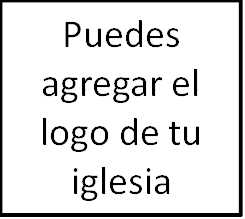 Clase 8: Doctrina de la providencia – Parte 2Doctrina de la Providencia – Parte 2Repaso: La providencia es la continua relación de Dios con la creación. PreservaciónConcurrenciaGobierno3 Proposiciones Dios es absolutamente soberano.Sal. 115:2-3; 135:6; Is. 14:24-26; 46:9-11; Dn. 4:34-35; Jer. 23:20; Zac. 1:6; Ef. 1:11Los seres humanos son criaturas responsables.Jos. 24:14-15; Ro. 10:9-11; Ex. 16:4; Ex. 19:4-6; Dt. 4:5-8; Isa. 30:18; Ez. 18:30-32La Biblia insiste en que Dios es perfectamente bueno.Dt. 32:4; Hab. 1:13; 1 Jn. 1:5; Ap. 15:3-4Compatibilidad Aunque la voluntad del hombre parece irreconciliable con la proposición de la soberanía de Dios, ambas existen y son «compatibles» entre sí.Dios es soberano sobre todas las cosas (el pecado, el mal, Satanás, etc.) y los seres humanos son completamente responsables por sus acciones pecaminosas.JoséGénesis 45:4-8: «Entonces dijo José a sus hermanos: Acercaos ahora a mí. Y ellos se acercaron. Y él dijo: Yo soy José vuestro hermano, el que vendisteis para Egipto. 5 Ahora, pues, no os entristezcáis, ni os pese de haberme vendido acá; porque para preservación de vida me envió Dios delante de vosotros. 6 Pues ya ha habido dos años de hambre en medio de la tierra, y aún quedan cinco años en los cuales ni habrá arada ni siega. 7 Y Dios me envió delante de vosotros, para preservaros posteridad sobre la tierra, y para daros vida por medio de gran liberación. 8 Así, pues, no me enviasteis acá vosotros, sino Dios, que me ha puesto por padre de Faraón y por señor de toda su casa, y por gobernador en toda la tierra de Egipto».Génesis 50:20: «Vosotros pensasteis mal contra mí, mas Dios lo encaminó a bien, para hacer lo que vemos hoy, para mantener en vida a mucho pueblo».JobJob 1:20-22: «Entonces Job se levantó, y rasgó su manto, y rasuró su cabeza, y se postró en tierra y adoró, 21 y dijo: Desnudo salí del vientre de mi madre, y desnudo volveré allá. Jehová dio, y Jehová quitó; sea el nombre de Jehová bendito. 22 En todo esto no pecó Job, ni atribuyó a Dios despropósito alguno».JesúsHechos 4:24–28: «Y ellos, habiéndolo oído, alzaron unánimes la voz a Dios, y dijeron: Soberano Señor, tú eres el Dios que hiciste el cielo y la tierra, el mar y todo lo que en ellos hay; 25 que por boca de David tu siervo dijiste: ¿Por qué se amotinan las gentes, y los pueblos piensan cosas vanas? 26 Se reunieron los reyes de la tierra, y los príncipes se juntaron en uno contra el Señor, y contra su Cristo. 27 Porque verdaderamente se unieron en esta ciudad contra tu santo Hijo Jesús, a quien ungiste, Herodes y Poncio Pilato, con los gentiles y el pueblo de Israel, 28 para hacer cuanto tu mano y tu consejo habían antes determinado que sucediera».Hechos 2:22–24: «Varones israelitas, oíd estas palabras: Jesús nazareno, varón aprobado por Dios entre vosotros con las maravillas, prodigios y señales que Dios hizo entre vosotros por medio de él, como vosotros mismos sabéis; 23 a éste, entregado por el determinado consejo y anticipado conocimiento de Dios, prendisteis y matasteis por manos de inicuos, crucificándole; 24 al cual Dios levantó, sueltos los dolores de la muerte, por cuanto era imposible que fuese retenido por ella».Aplicación:1. Mira la cruz.Romanos 5:6-9: «Porque Cristo, cuando aún éramos débiles, a su tiempo murió por los impíos. 7 Ciertamente, apenas morirá alguno por un justo; con todo, pudiera ser que alguno osara morir por el bueno. 8 Mas Dios muestra su amor para con nosotros, en que siendo aún pecadores, Cristo murió por nosotros. 9 Pues mucho más, estando ya justificados en su sangre, por él seremos salvos de la ira».2. Mira el final.Apocalipsis 21:3-4: «Y oí una gran voz del cielo que decía: He aquí el tabernáculo de Dios con los hombres, y él morará con ellos; y ellos serán su pueblo, y Dios mismo estará con ellos como su Dios. 4 Enjugará Dios toda lágrima de los ojos de ellos; y ya no habrá muerte, ni habrá más llanto, ni clamor, ni dolor; porque las primeras cosas pasaron»